REPORTOUTDOOR FACILITIES MEASUREMENTCLASS 1 CertificateA full certificate covering all technical aspects of the facility. Measurement Report in accordance with the requirements of World Athletics and a Report of Synthetic Surface Field Test by an Accredited Laboratory in accordance with Rule 2 of the Technical Rules are required.CLASS 2 CertificateMeasurement Report and current valid Product Certificate for the facility synthetic surfacing material are required.CONFIRMATION OF COMPLIANCEMeasurement Report and the reasons why the full certification cannot be applied for are required.Note: The technical requirements listed in the Track and Field Facilities Manual (“Manual”) on the World Athletics website also need to be met for the facility to be fit for the purpose.Latitude and longitude in decimal degree (DD) or in deg., min., sec. (DMS); elevation, if available. General Notes For ease of distribution and handling, the report should be in Word document or pdf format. The measurements should be typed onto the form. Test methods are explained.Distances longer than 20m are to be measured by electro optical instruments.Angles are to be measured by theodolite.Provide and attach a Certificate of Instrument Accuracy for the instruments used in the survey, current at the time of the survey (less than one year old), that can be traced back to national and international standards of measurement. Levels to be provided in metres to three decimal places on separate forms.All the information required in this form must be determined by the surveyor, and he should not rely on any measurement work that may have been done by others.It is not for the surveyor or others to determine whether dispensations might be provided for any non-conformity with the Rules or the specification in the Manual. These are matters for World Athletics alone to determine. Certification will be delayed until the levels on the track, runways or landing areas conform. Therefore, non-conformities should be corrected before a submission is made.If there are more facilities than allowed for on the form, the same information as that requested should be provided for the extra facilities. This applies also to a back straight sprint track marked for competition.All measurements / calculations of length must be to the nearest mm. No negative tolerances are allowed in the measured distance of races.The surveyor must report any unusual situations not covered specifically by this proforma, that might affect the proper and safe conduct of a competition e.g. runways or track lanes which have extreme local lateral or overall inclinations, depressions or humps, bubbling or torn synthetic surface, loose or damaged kerbing.GENERAL CONDITIONSAll tracks intended for use for international competition must conform to the stringent requirements for accurate measurement contained in Rules and, more specifically, in the Track and Field Facilities Manual.The Measurement Report duly completed by a fully qualified surveyor is one of the requirements to issue CLASS 1 or CLASS 2 Athletic Facility Certificate.Application for an Athletic Facility Certification may be made by an agent on behalf of the track owner but should be signed by the track owner as World Athletics will require an undertaking that any changes, (relining etc.) will be immediately notified to the Office.Certificates issued under this scheme will normally be valid for five years. In the event of track remarking, World Athletics shall be informed, and a new Measurement Report must be provided.All removable competition equipment such as hurdles, steeplechase hurdles, landing mats, stop boards, throwing cages have to be inspected before a competition and are not part of this Report. The same applies to the level of the sand in the horizontal jump landing pits and the level of the water in the steeplechase water jump.FACILITYConstruction CategoryTRACK EVENTS400m Standard Track3.1. Dimensional Accuracy of the 400m Standard TrackThe dimensional accuracy is measured in the 28-point control readings on the outside edge of the inner line of each lane. 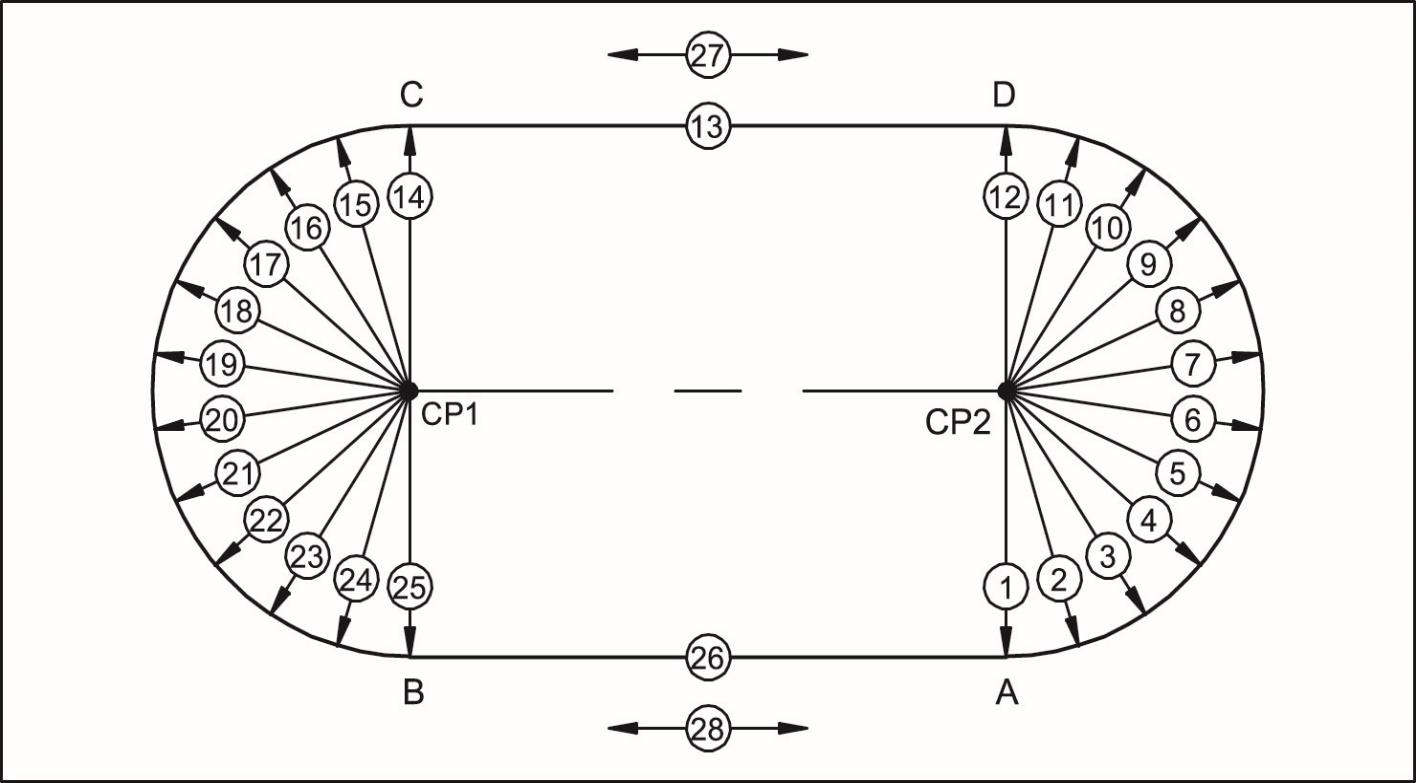 Record of 28-point control measurement: L= Measured length of radii 1-12 and 14-25 R= Desired length of radii for each lane (R1, R2, R3, …) S= Measured length of the straights 13 and 26 (along each lane running line)M= Desired length of each straight: is      mD= Deviation from desired value in millimetres (L-R), (S-M)A= Measurements 27 and 28: alignment of the straights (the measured length of the straight at the kerb or inside white line edge compared with the measurement at the outside edge of the outer lane)Permitted deviation from desired value for 1-26: 0.005mPermitted deviation from alignment for 27 and 28: 0.01mPermitted tolerance of the running length: +0.040m max.(Record of Control Measurement for Double Bend tracks - see in a separate document on the website) 3.2. Calculation of the Length (Inside Border)LengthThe bend lengths and length deviations shall be calculated to three decimal places using bend average radii and differences to four decimal places.Deviation from the running lengthThe deviation of the length of the inside border added to the planning length of the track from page 5 should also give the Theoretical Running Distance.3.3 Calculation of the Running Distance*If < 3m before the 110m start for 1 or more lanes, provide a sketch showing the clearance for each lane.If there is a 2nd straight, provide the distances achieved before the 110m start and after the finish line.Please use separate drawings (proformas to be used are available on the website) for providing the required spot levels.It is essential that reduced levels not grades be provided at the intervals as requested on the proforma.For ease of checking, it will assist if the level at the Finish Line is assumed to be 0.000m.Test method: three check-points should be taken in a line: inside lane one, in the centre of the track and outside the outer lane. Levels need to be provided at 200m, at the Finish Line on the oval track, and at the 100m and 110m start in the main straight.If there are sprint lanes on the second side, then levels and measurements must be provided for this additional sprint track for it to be included on the certificate.If there are more straight sprint lanes than oval lanes, provide levels on the straight at the outside lane as well, on the lane corresponding to the number of oval lanes. This applies also to a back straight sprint track marked for competition.The sign convention for World Athletics for the inclinations is that an upward inclination in the direction of running is positive.4.1 Lateral Incline4.2 Overall Incline5.2 International StartsThe following international starts are marked on the track:5.3 Start MeasurementAll measurements shall be in metres (m) to three decimal places.No negative tolerances are allowed in the measured distance of races. The deviation from the running length of all start lines must not exceed +0.0001 × L nor be less than 0.000m where L is the length of the race in metres.Measured Distance to Finish LineIf there are sprint lanes on the second side then measurements must be provided for this additional sprint track for it to be included on the certificate.Measured Distance to Finish Line on the second sideMeasured Distance to Finish Line First Lap5.4 International Hurdle EventsThe distances between the hurdles are measured from front to front of the marker.For blue marks on blue coloured tracks, red colour should be used.The following hurdle events are marked on the track and the measured distances to Finish Line (m):Tolerance on hurdle distances ± 0.01 for 100m and 110m; ± 0.03 for 400m.If there are sprint lanes on the second side then measurements must be provided for this additional sprint track for it to be included on the certificate.The following hurdle events are marked on the 2nd side and the measured distances to Finish (m):5.5 International Relay RacesThe following international relays are marked on the track and the measured distances to the finish are (m):In the 4 × 100m relay, the 3rd runner scratch line and the 2nd runner scratch line in each lane correspond with the 200m and 300m starts respectively and, consequently, should have the same measurements.For the blue marks on blue coloured tracks, red colour should be used.4 × 100m Relay - Measured Distance to FinishTakeover zone length 30m ± 0.02m, with the scratch line 20m from the start of the zone.4 × 400m Relay - Measured Distance to FinishTakeover zone length 20m ± 0.02m, with the scratch line as centre.The 2nd runner middle (scratch line) corresponds with the 800m start in each lane. For ease of compilation and checking, these measures may also be quoted as 800m measures.Steeplechase TrackIf the water jump Steeplechase curve is kerbed, then the curve shall be measured 0.30m out from the curve, otherwise the curve is measured 0.20m out from the painted inside border.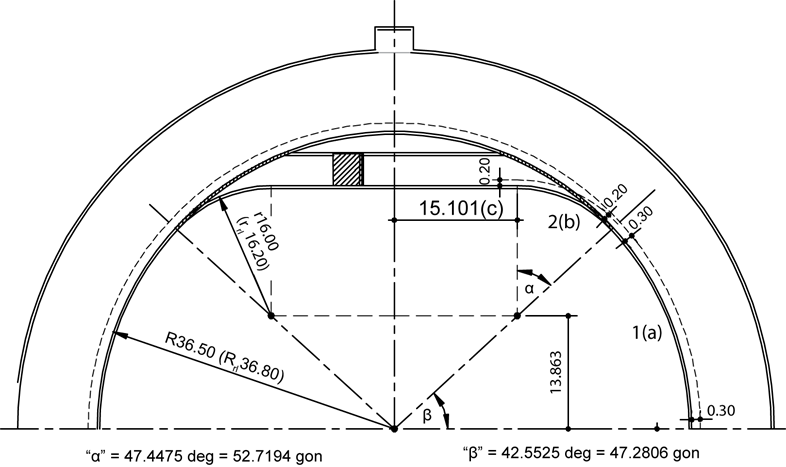 If the curve is not symmetrical, provide additional measure in the table above.1.1 Calculation of the Steeplechase Lap (Water Jump Inside):1.2 Steeplechase Start Positions (Water Jump Inside): Allow for an extra +0.02m margin when marking the starts.If the water jump steeplechase curve is kerbed, then the curve shall be measured 0.30m out from the curve, otherwise the curve is measured 0.20m out from the painted inside border.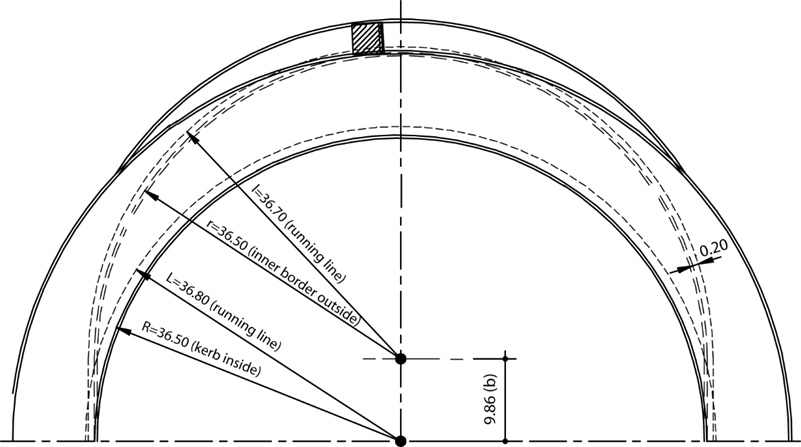 2.1 Calculation of the Steeplechase Lap (Water Jump Outside):2.2 Steeplechase Start Positions (Water Jump Outside): Allow for an extra +0.02m margin when marking the starts.The marked distance between the hurdle positions (ca. 1/5 of the length of the Steeplechase Lap):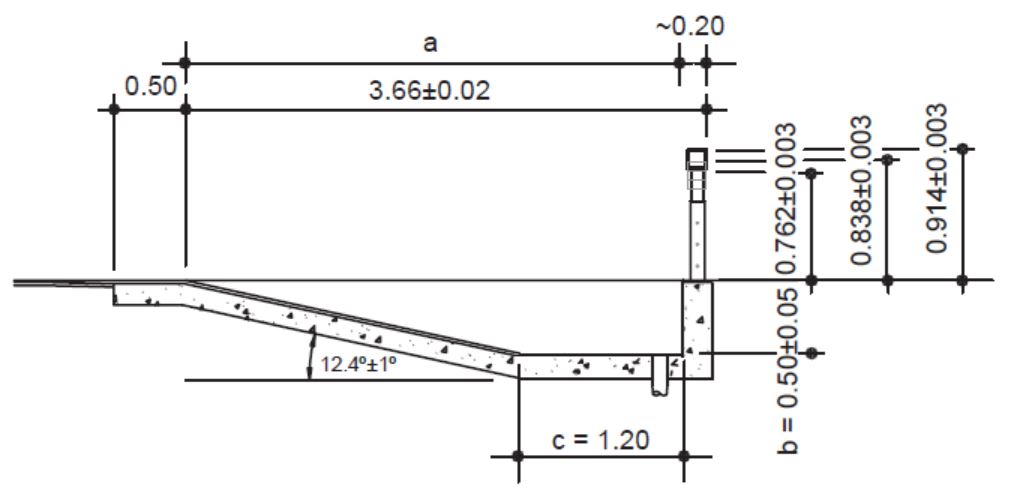 If the hurdle is not as shown above, e.g. the hurdle supporting posts are fixed directly to the face of the pit wall, then a sketch of the arrangement with dimensions must be provided.FIELD EVENTSPlease use separate drawings (proformas to be used are available on the website) for providing the required spot levels. The Field Event facilities shall be identified by letters and numbers which coincide with those used in the Measurement Report and on the site plan for those facilities.Provide reduced levels not grades on each of the runways at the intervals as requested on the proforma including all the take-off board(s), landing areas and at the planter boxes as appropriate.For ease of checking, it will assist if the level on the pole vault box, take-off, throws circle and javelin throwing arc centre is assumed to be 0.000m.The sign convention used by World Athletics for inclinations is that an upward inclination in the direction of running or throwing is positive. (For throws, at any radius, the lowest level is compared with the level at the centre of the appropriate throwing circle or javelin throwing arc to determine the inclination.)Facilities for Jumping EventsFacilities for Throwing EventsThe stop board must be checked before a competition.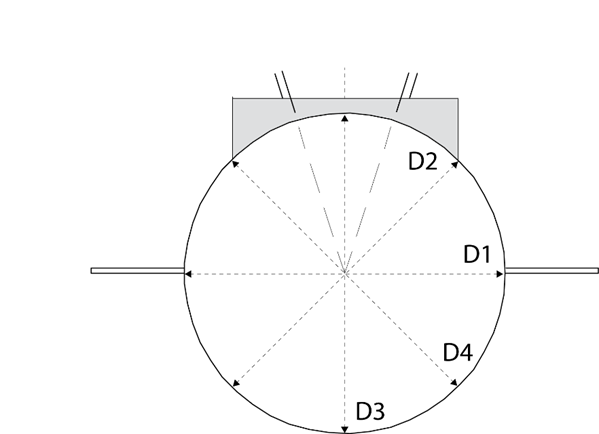 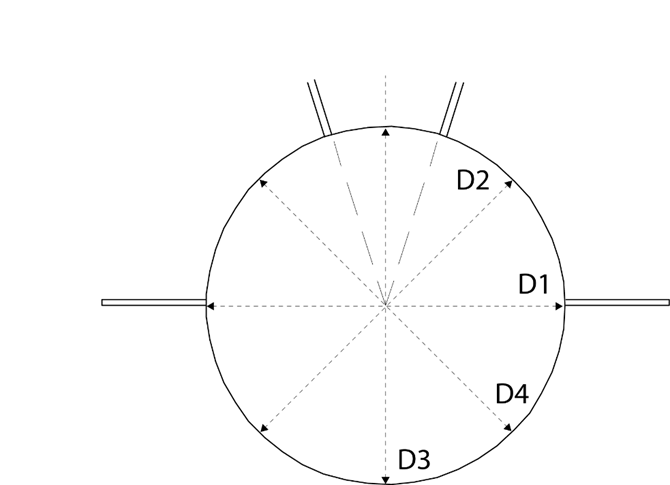 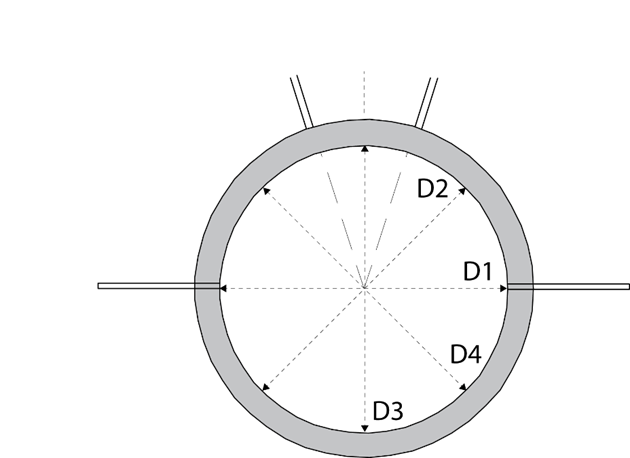 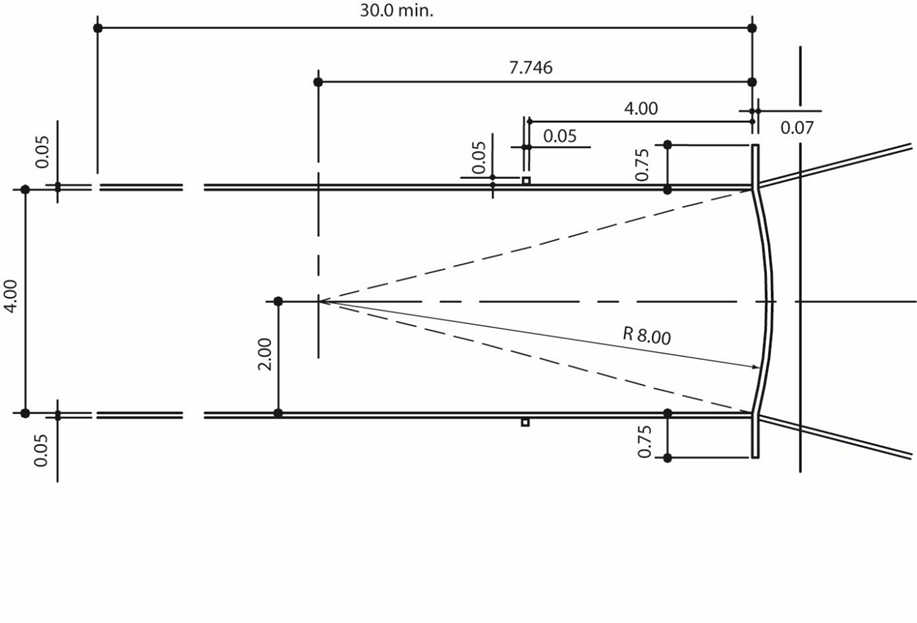 AttachmentsCheck mark the appropriate box  below for each attachment provided with this report.	Certificates of instrument accuracy	Plan showing Field Event layouts relative to the track (layout drawing) with the facilities identified by letters and numbers which coincide with those used in the Measurement Report	Levels at 200m and at the finish line on the oval track, and at the 100m and 110m start in the main straight (and second straight as well if it is part of the report)	Field Event site levels (runways and landing areas) as requested in the formConclusions The competition area was checked regarding layout, gradient and dimensional accuracy. 	I hereby certify that all measurements and information shown in this report are accurate and are the result of a well-conducted survey.Considering the attached measurements made during the inspection of the facility, I recommend that the facility be granted a CLASS 2 Athletics Facility Certificate or, with a successful synthetic surface field test, a CLASS 1 Athletics Facility Certificate.  YES		 NOIf the answer is NO please state below the reason(s) why the facility does not come under the rules and if a Confirmation of Compliance is recommended.                                     This form must be sent to: technicalofficer@worldathletics.orgtogether with the application for one of the following:NAME OF FACILITY:CityCountryAddressGPS coordinates (finish line)SURVEY WORKSURVEY WORKSURVEY WORKSURVEY WORKCompany NameSurveyor nameEmailAddressStart of surveyEnd of surveyWeather conditionsTemperatureInstrumentsInstrumentsInstrumentsInstrumentsTheodoliteNo.Distance meterNo.Last calibration date OWNER OF FACILITY/STADIUM:AddressCityCountryEmailTelSignature (scanned accepted)Date1. Competition Arena1. Competition Arena1. Competition Arena1. Competition Arena1. Competition Arena1. Competition ArenaProvide a layout drawing and photo of the facility in attachment. Please show a north point. For determining the Construction Category, a single runway would normally have landing areas or Pole Vault boxes at each end or at the centre. Based on the below information, the Construction Category will be determined during the review of the Measurement Report. Write the number of event facilities in the boxes below.Provide a layout drawing and photo of the facility in attachment. Please show a north point. For determining the Construction Category, a single runway would normally have landing areas or Pole Vault boxes at each end or at the centre. Based on the below information, the Construction Category will be determined during the review of the Measurement Report. Write the number of event facilities in the boxes below.Provide a layout drawing and photo of the facility in attachment. Please show a north point. For determining the Construction Category, a single runway would normally have landing areas or Pole Vault boxes at each end or at the centre. Based on the below information, the Construction Category will be determined during the review of the Measurement Report. Write the number of event facilities in the boxes below.Provide a layout drawing and photo of the facility in attachment. Please show a north point. For determining the Construction Category, a single runway would normally have landing areas or Pole Vault boxes at each end or at the centre. Based on the below information, the Construction Category will be determined during the review of the Measurement Report. Write the number of event facilities in the boxes below.Provide a layout drawing and photo of the facility in attachment. Please show a north point. For determining the Construction Category, a single runway would normally have landing areas or Pole Vault boxes at each end or at the centre. Based on the below information, the Construction Category will be determined during the review of the Measurement Report. Write the number of event facilities in the boxes below.Provide a layout drawing and photo of the facility in attachment. Please show a north point. For determining the Construction Category, a single runway would normally have landing areas or Pole Vault boxes at each end or at the centre. Based on the below information, the Construction Category will be determined during the review of the Measurement Report. Write the number of event facilities in the boxes below.Provide a layout drawing and photo of the facility in attachment. Please show a north point. For determining the Construction Category, a single runway would normally have landing areas or Pole Vault boxes at each end or at the centre. Based on the below information, the Construction Category will be determined during the review of the Measurement Report. Write the number of event facilities in the boxes below.400m Standard Track400m Standard TrackY NOther Other Other      mNumber of oval lanes Number of oval lanes Number of straight lanesNumber of straight lanesNumber of straight lanesWater jump for the SteeplechaseWater jump for the SteeplechaseY N Inside  Outside Inside  Outside Inside  Outside Inside  OutsideFacility for Long and Triple JumpFacility for Long and Triple Jump      totalLanding area  each end one end centre Facility for High JumpFacility for High JumpFacility for Pole VaultFacility for Pole Vault      totalLanding area each end one end  centre Facility for Shot PutFacility for Shot PutFacility for Discus and Hammer Throw combinedFacility for Discus and Hammer Throw combinedFacility for Discus and Hammer Throw combinedFacility for Discus and Hammer Throw combinedFacility for Discus and Hammer Throw combinedFacility for Discus and Hammer Throw combinedFacility for Discus Throw onlyFacility for Discus Throw onlyFacility for Hammer Throw onlyFacility for Hammer Throw onlyFacility for Hammer Throw onlyFacility for Javelin ThrowFacility for Javelin ThrowPermanent ancillary space at the competition arena(e.g. for conditioning, physiotherapy, resting of athletes (Manual Chapter 4))Permanent ancillary space at the competition arena(e.g. for conditioning, physiotherapy, resting of athletes (Manual Chapter 4))Permanent ancillary space at the competition arena(e.g. for conditioning, physiotherapy, resting of athletes (Manual Chapter 4))Permanent ancillary space at the competition arena(e.g. for conditioning, physiotherapy, resting of athletes (Manual Chapter 4))Permanent ancillary space at the competition arena(e.g. for conditioning, physiotherapy, resting of athletes (Manual Chapter 4))Permanent ancillary space at the competition arena(e.g. for conditioning, physiotherapy, resting of athletes (Manual Chapter 4))     m²Full facilities for spectators (Indicate the number of spectators fully catered for)Full facilities for spectators (Indicate the number of spectators fully catered for)Full facilities for spectators (Indicate the number of spectators fully catered for)Full facilities for spectators (Indicate the number of spectators fully catered for)Full facilities for spectators (Indicate the number of spectators fully catered for)Full facilities for spectators (Indicate the number of spectators fully catered for)Notes2. Warm-up Area2. Warm-up Area2. Warm-up Area2. Warm-up Area2. Warm-up Area2. Warm-up AreaWarm-up track providedWarm-up track providedWarm-up track providedWarm-up track providedWarm-up track providedWarm-up track providedY NSurface of similar type to the main trackSurface of similar type to the main trackSurface of similar type to the main trackSurface of similar type to the main trackSurface of similar type to the main trackSurface of similar type to the main trackY NTrack length                                                m           Track length                                                m           No. of oval/straight lanesNo. of oval/straight lanesNo. of oval/straight lanes      o/       s      o/       sJumping events                                          HJJumping events                                          HJ      PV      PV      LJ      TJ      TJThrowing events    separate field           SPThrowing events    separate field           SP      DT      DT      HT      JT      JTIf there is no warm-up track, is an adjacent park or playing field available?If there is no warm-up track, is an adjacent park or playing field available?If there is no warm-up track, is an adjacent park or playing field available?If there is no warm-up track, is an adjacent park or playing field available?If there is no warm-up track, is an adjacent park or playing field available?If there is no warm-up track, is an adjacent park or playing field available?Y NIf yes, sizeIf yes, sizeIf yes, sizePermanent ancillary space at the warm upPermanent ancillary space at the warm upPermanent ancillary space at the warm upPermanent ancillary space at the warm upPermanent ancillary space at the warm upPermanent ancillary space at the warm up     m²Notes1. Track - Design Dimensions1. Track - Design Dimensions1. Track - Design Dimensions1. Track - Design Dimensions1. Track - Design Dimensions1. Track - Design DimensionsRadiusRadius     mRadii if double bend     m         m         m     m         m         mDistance between Centre PointsDistance between Centre PointsDistance between Centre Points     mLength of construction (planning size) at inside border      mNominal measuring length (length of Running Line) Nominal measuring length (length of Running Line) Nominal measuring length (length of Running Line) Nominal measuring length (length of Running Line) Nominal measuring length (length of Running Line)      mInner kerbInner kerbInner kerbHeight      mWidth       mWidth       mKind of inside border (Kerb) (e.g. aluminium)Kind of inside border (Kerb) (e.g. aluminium)Kind of inside border (Kerb) (e.g. aluminium)Kind of inside border (Kerb) (e.g. aluminium)Kind of inside border (Kerb) (e.g. aluminium)Number of oval lanesNumber of oval lanesNumber of oval lanesNumber of oval lanesNumber of oval lanesSprint lanes main sideSprint lanes main sideSprint lanes main sideNumber      Length     mSprint lanes second side*Sprint lanes second side*Sprint lanes second side*Number      Length     m*If yes, please provide, on a separate sheet, levels and measurements for it to be incl. in the certificate.*If yes, please provide, on a separate sheet, levels and measurements for it to be incl. in the certificate.*If yes, please provide, on a separate sheet, levels and measurements for it to be incl. in the certificate.*If yes, please provide, on a separate sheet, levels and measurements for it to be incl. in the certificate.*If yes, please provide, on a separate sheet, levels and measurements for it to be incl. in the certificate.*If yes, please provide, on a separate sheet, levels and measurements for it to be incl. in the certificate.Width of lanes (planning size) Width of lanes (planning size) Width of lanes (planning size) Width of lanes (planning size) Width of lanes (planning size)      mThe line on the right-hand side of each lane, in the direction of running, is included in the measurement of the width of each laneThe line on the right-hand side of each lane, in the direction of running, is included in the measurement of the width of each laneThe line on the right-hand side of each lane, in the direction of running, is included in the measurement of the width of each laneThe line on the right-hand side of each lane, in the direction of running, is included in the measurement of the width of each laneThe line on the right-hand side of each lane, in the direction of running, is included in the measurement of the width of each laneThe line on the right-hand side of each lane, in the direction of running, is included in the measurement of the width of each laneWidth of track (planning size) Width of track (planning size) Width of track (planning size) Width of track (planning size) Width of track (planning size)      mSafety zone inside Safety zone inside Safety zone inside      mSafety zone outside     mIf the safety zones inside and outside the track are individually less than 1 metre then the nature of the obstruction(s) should be described and photographs provided. The most obvious infield obstructions are likely to be a throwing safety cage or an inside steeplechase water jump.If the safety zones inside and outside the track are individually less than 1 metre then the nature of the obstruction(s) should be described and photographs provided. The most obvious infield obstructions are likely to be a throwing safety cage or an inside steeplechase water jump.If the safety zones inside and outside the track are individually less than 1 metre then the nature of the obstruction(s) should be described and photographs provided. The most obvious infield obstructions are likely to be a throwing safety cage or an inside steeplechase water jump.If the safety zones inside and outside the track are individually less than 1 metre then the nature of the obstruction(s) should be described and photographs provided. The most obvious infield obstructions are likely to be a throwing safety cage or an inside steeplechase water jump.If the safety zones inside and outside the track are individually less than 1 metre then the nature of the obstruction(s) should be described and photographs provided. The most obvious infield obstructions are likely to be a throwing safety cage or an inside steeplechase water jump.If the safety zones inside and outside the track are individually less than 1 metre then the nature of the obstruction(s) should be described and photographs provided. The most obvious infield obstructions are likely to be a throwing safety cage or an inside steeplechase water jump.Notes2. Track and Runway Surface2. Track and Runway Surface2. Track and Runway Surface2. Track and Runway Surface2. Track and Runway SurfaceSee list :  https://www.worldathletics.org/about-iaaf/documents/technical-informationSee list :  https://www.worldathletics.org/about-iaaf/documents/technical-informationSee list :  https://www.worldathletics.org/about-iaaf/documents/technical-informationSee list :  https://www.worldathletics.org/about-iaaf/documents/technical-informationSee list :  https://www.worldathletics.org/about-iaaf/documents/technical-informationTrack surface product name Track surface product name Name of manufacturer Name of manufacturer Certification numberCertification numberAbsolute thickness     mmInstallation companyInstallation companyAddress Address Date of installationDate of installationEmailLine marking companyLine marking companyLine marker’s nameLine marker’s nameDate of markingNotes3. Length of the TrackN°AngleLane 1Lane 1Lane 2Lane 2Lane 3Lane 3Lane 4Lane 4Lane 5Lane 5Lane 6Lane 6Lane 7Lane 7Lane 8Lane 8(Lane 9)(Lane 9)R1 =      mR1 =      mR2 =      mR2 =      mR3 =      mR3 =      mR4 =      mR4 =      mR5 =      mR5 =      mR6 =      mR6 =      mR7 =      mR7 =      mR8 =      mR8 =      mR9 =      mR9 =      mLDLDLDLDLDLDLDLDLDgonmmmmmmmmmmmmmmmmmmmmmmmmmmm10.000218.200336.400454.500572.700690.9007109.1008127.3009145.50010163.60011181.80012200.000Averaged1-12× π140.0001518.2001636.4001754.5001872.7001990.90020109.10021127.30022145.50023163.60024181.80025200.000Averaged14-25× πThe average radii shall be recorded to four decimal places. (Value of π computer generated.)If any “D” value exceeds ± 5mm then the lane width should be checked to ensure that it is 1.22m ± 0.01m.The average radii shall be recorded to four decimal places. (Value of π computer generated.)If any “D” value exceeds ± 5mm then the lane width should be checked to ensure that it is 1.22m ± 0.01m.The average radii shall be recorded to four decimal places. (Value of π computer generated.)If any “D” value exceeds ± 5mm then the lane width should be checked to ensure that it is 1.22m ± 0.01m.The average radii shall be recorded to four decimal places. (Value of π computer generated.)If any “D” value exceeds ± 5mm then the lane width should be checked to ensure that it is 1.22m ± 0.01m.The average radii shall be recorded to four decimal places. (Value of π computer generated.)If any “D” value exceeds ± 5mm then the lane width should be checked to ensure that it is 1.22m ± 0.01m.The average radii shall be recorded to four decimal places. (Value of π computer generated.)If any “D” value exceeds ± 5mm then the lane width should be checked to ensure that it is 1.22m ± 0.01m.The average radii shall be recorded to four decimal places. (Value of π computer generated.)If any “D” value exceeds ± 5mm then the lane width should be checked to ensure that it is 1.22m ± 0.01m.The average radii shall be recorded to four decimal places. (Value of π computer generated.)If any “D” value exceeds ± 5mm then the lane width should be checked to ensure that it is 1.22m ± 0.01m.The average radii shall be recorded to four decimal places. (Value of π computer generated.)If any “D” value exceeds ± 5mm then the lane width should be checked to ensure that it is 1.22m ± 0.01m.The average radii shall be recorded to four decimal places. (Value of π computer generated.)If any “D” value exceeds ± 5mm then the lane width should be checked to ensure that it is 1.22m ± 0.01m.The average radii shall be recorded to four decimal places. (Value of π computer generated.)If any “D” value exceeds ± 5mm then the lane width should be checked to ensure that it is 1.22m ± 0.01m.The average radii shall be recorded to four decimal places. (Value of π computer generated.)If any “D” value exceeds ± 5mm then the lane width should be checked to ensure that it is 1.22m ± 0.01m.The average radii shall be recorded to four decimal places. (Value of π computer generated.)If any “D” value exceeds ± 5mm then the lane width should be checked to ensure that it is 1.22m ± 0.01m.The average radii shall be recorded to four decimal places. (Value of π computer generated.)If any “D” value exceeds ± 5mm then the lane width should be checked to ensure that it is 1.22m ± 0.01m.The average radii shall be recorded to four decimal places. (Value of π computer generated.)If any “D” value exceeds ± 5mm then the lane width should be checked to ensure that it is 1.22m ± 0.01m.The average radii shall be recorded to four decimal places. (Value of π computer generated.)If any “D” value exceeds ± 5mm then the lane width should be checked to ensure that it is 1.22m ± 0.01m.The average radii shall be recorded to four decimal places. (Value of π computer generated.)If any “D” value exceeds ± 5mm then the lane width should be checked to ensure that it is 1.22m ± 0.01m.The average radii shall be recorded to four decimal places. (Value of π computer generated.)If any “D” value exceeds ± 5mm then the lane width should be checked to ensure that it is 1.22m ± 0.01m.The average radii shall be recorded to four decimal places. (Value of π computer generated.)If any “D” value exceeds ± 5mm then the lane width should be checked to ensure that it is 1.22m ± 0.01m.The average radii shall be recorded to four decimal places. (Value of π computer generated.)If any “D” value exceeds ± 5mm then the lane width should be checked to ensure that it is 1.22m ± 0.01m.13S26S27A28ALane 1DistanceAngleLengthAverage radius curve A - D     m200.000 gon     mAverage radius curve C - B     m200.000 gon     mStraight C – D (13)n/an/a     mStraight A – B (26)n/an/a     mLength of the inside bordern/an/a     mLane 1Distance DeviationAngleLength DeviationAverage deviation from desired value A - D     m200.000 gon     mAverage deviation from desired value C - B     m200.000 gon     mStraight C – D (13)n/an/a     mStraight A – B (26)n/an/a     mLength of the inside bordern/an/a     mLength of inside border200.000     m (+)Theoretical Running Line (at 0.30m)0.300 ×  × 21.885m (+)Theoretical Running Distance (TRD)Theoretical Running Distance (TRD)=      m3.4 Certification of the Length3.4 Certification of the Length3.4 Certification of the Length3.4 Certification of the LengthControl of the inside lane running line length of track gives a length greater than 400mControl of the inside lane running line length of track gives a length greater than 400mControl of the inside lane running line length of track gives a length greater than 400m Y NThe calculated difference of       m (TRD-400m) is inside the permitted tolerance of +0.040m laid down in the ManualThe calculated difference of       m (TRD-400m) is inside the permitted tolerance of +0.040m laid down in the ManualThe calculated difference of       m (TRD-400m) is inside the permitted tolerance of +0.040m laid down in the Manual Y NThe running line length of the inside lane was calculated at 0.30 metres outward from the outer edge of the kerbThe running line length of the inside lane was calculated at 0.30 metres outward from the outer edge of the kerbThe running line length of the inside lane was calculated at 0.30 metres outward from the outer edge of the kerb Y NThe running line lengths of the other lanes were calculated at 0.20 metres outward from the outer edges of the linesThe running line lengths of the other lanes were calculated at 0.20 metres outward from the outer edges of the linesThe running line lengths of the other lanes were calculated at 0.20 metres outward from the outer edges of the lines Y NDirection of running is left-hand inside. Lanes are numbered with the left hand inside lane as 1Direction of running is left-hand inside. Lanes are numbered with the left hand inside lane as 1Direction of running is left-hand inside. Lanes are numbered with the left hand inside lane as 1 Y NDistance before 110m start line(s)*     mStraight distance (run-out) after finish      m4. The Incline of the TrackThe lateral inclination of the track is towards the inside laneY  NThe lateral inclination of the track less than 1:100 (1.0%)Y  NThe overall inclination of the track in the running direction from starts to finish is less than 1:1000 (0.1%) downwards Y  NNotes5. International Markings on the Track5.1 General5.1 General5.1 General5.1 General5.1 General5.1 GeneralAll lanes are marked by white linesAll lanes are marked by white linesAll lanes are marked by white linesAll lanes are marked by white linesAll lanes are marked by white linesAll lanes are marked by white linesY  NAll markings are 0.05m wideAll markings are 0.05m wideAll markings are 0.05m wideAll markings are 0.05m wideAll markings are 0.05m wideAll markings are 0.05m wideY  NAll start lines (except for curved start lines) and the finish line are marked at right angles to the lane linesAll start lines (except for curved start lines) and the finish line are marked at right angles to the lane linesAll start lines (except for curved start lines) and the finish line are marked at right angles to the lane linesAll start lines (except for curved start lines) and the finish line are marked at right angles to the lane linesAll start lines (except for curved start lines) and the finish line are marked at right angles to the lane linesAll start lines (except for curved start lines) and the finish line are marked at right angles to the lane linesY  NThe staggered starts for 800m events are marked so that the first bend has to be run in separate lanes. The position of the start lines and the arced green breakline 0.05m wide at the beginning of the following straight are as given in the ManualThe staggered starts for 800m events are marked so that the first bend has to be run in separate lanes. The position of the start lines and the arced green breakline 0.05m wide at the beginning of the following straight are as given in the ManualThe staggered starts for 800m events are marked so that the first bend has to be run in separate lanes. The position of the start lines and the arced green breakline 0.05m wide at the beginning of the following straight are as given in the ManualThe staggered starts for 800m events are marked so that the first bend has to be run in separate lanes. The position of the start lines and the arced green breakline 0.05m wide at the beginning of the following straight are as given in the ManualThe staggered starts for 800m events are marked so that the first bend has to be run in separate lanes. The position of the start lines and the arced green breakline 0.05m wide at the beginning of the following straight are as given in the ManualThe staggered starts for 800m events are marked so that the first bend has to be run in separate lanes. The position of the start lines and the arced green breakline 0.05m wide at the beginning of the following straight are as given in the ManualY  NThe outer curved start lines for 1000m, 2000m, 3000m, 3000mSC (optional), 5000m and 10,000m are marked in a way that all competitors will run the same distance. A green mark 0.05m × 0.05m on the line between lanes 4 and 5 at the beginning of the following straight indicates where athletes starting in the outer group may join the runners of the inner group.The outer curved start lines for 1000m, 2000m, 3000m, 3000mSC (optional), 5000m and 10,000m are marked in a way that all competitors will run the same distance. A green mark 0.05m × 0.05m on the line between lanes 4 and 5 at the beginning of the following straight indicates where athletes starting in the outer group may join the runners of the inner group.The outer curved start lines for 1000m, 2000m, 3000m, 3000mSC (optional), 5000m and 10,000m are marked in a way that all competitors will run the same distance. A green mark 0.05m × 0.05m on the line between lanes 4 and 5 at the beginning of the following straight indicates where athletes starting in the outer group may join the runners of the inner group.The outer curved start lines for 1000m, 2000m, 3000m, 3000mSC (optional), 5000m and 10,000m are marked in a way that all competitors will run the same distance. A green mark 0.05m × 0.05m on the line between lanes 4 and 5 at the beginning of the following straight indicates where athletes starting in the outer group may join the runners of the inner group.The outer curved start lines for 1000m, 2000m, 3000m, 3000mSC (optional), 5000m and 10,000m are marked in a way that all competitors will run the same distance. A green mark 0.05m × 0.05m on the line between lanes 4 and 5 at the beginning of the following straight indicates where athletes starting in the outer group may join the runners of the inner group.The outer curved start lines for 1000m, 2000m, 3000m, 3000mSC (optional), 5000m and 10,000m are marked in a way that all competitors will run the same distance. A green mark 0.05m × 0.05m on the line between lanes 4 and 5 at the beginning of the following straight indicates where athletes starting in the outer group may join the runners of the inner group.Y  NThe 4 tangent points on the 2 straights, the points where the steeplechase curve meets a straight and the intersection of different radii curves on the steeplechase curve or double bend track are marked in a distinctive colour 0.05m × 0.05m on the white line of the inner laneThe 4 tangent points on the 2 straights, the points where the steeplechase curve meets a straight and the intersection of different radii curves on the steeplechase curve or double bend track are marked in a distinctive colour 0.05m × 0.05m on the white line of the inner laneThe 4 tangent points on the 2 straights, the points where the steeplechase curve meets a straight and the intersection of different radii curves on the steeplechase curve or double bend track are marked in a distinctive colour 0.05m × 0.05m on the white line of the inner laneThe 4 tangent points on the 2 straights, the points where the steeplechase curve meets a straight and the intersection of different radii curves on the steeplechase curve or double bend track are marked in a distinctive colour 0.05m × 0.05m on the white line of the inner laneThe 4 tangent points on the 2 straights, the points where the steeplechase curve meets a straight and the intersection of different radii curves on the steeplechase curve or double bend track are marked in a distinctive colour 0.05m × 0.05m on the white line of the inner laneThe 4 tangent points on the 2 straights, the points where the steeplechase curve meets a straight and the intersection of different radii curves on the steeplechase curve or double bend track are marked in a distinctive colour 0.05m × 0.05m on the white line of the inner laneY  NThe following curved start lines are extended to the extent of the available synthetic:The following curved start lines are extended to the extent of the available synthetic:The following curved start lines are extended to the extent of the available synthetic:The following curved start lines are extended to the extent of the available synthetic:The following curved start lines are extended to the extent of the available synthetic:The following curved start lines are extended to the extent of the available synthetic:The following curved start lines are extended to the extent of the available synthetic:1500m1500mY  N 5000mY  N 10,000mY  N                                  The 4 × 400m start lines are in accordance with the Manual (cf. 5.5 Int’l Relay Races)The 4 × 400m start lines are in accordance with the Manual (cf. 5.5 Int’l Relay Races)The 4 × 400m start lines are in accordance with the Manual (cf. 5.5 Int’l Relay Races)The 4 × 400m start lines are in accordance with the Manual (cf. 5.5 Int’l Relay Races)The 4 × 400m start lines are in accordance with the Manual (cf. 5.5 Int’l Relay Races)The 4 × 400m start lines are in accordance with the Manual (cf. 5.5 Int’l Relay Races)Y  NIntersection of lane lines and finish line is painted black in a suitable design to assist alignment of the Photo Finish equipment and to facilitate the reading of the Photo Finish image Intersection of lane lines and finish line is painted black in a suitable design to assist alignment of the Photo Finish equipment and to facilitate the reading of the Photo Finish image Intersection of lane lines and finish line is painted black in a suitable design to assist alignment of the Photo Finish equipment and to facilitate the reading of the Photo Finish image Intersection of lane lines and finish line is painted black in a suitable design to assist alignment of the Photo Finish equipment and to facilitate the reading of the Photo Finish image Intersection of lane lines and finish line is painted black in a suitable design to assist alignment of the Photo Finish equipment and to facilitate the reading of the Photo Finish image Intersection of lane lines and finish line is painted black in a suitable design to assist alignment of the Photo Finish equipment and to facilitate the reading of the Photo Finish image Y  NImmediately before the finish line, the lanes are marked with numbers with a minimum height of 0.50m read in the direction of running or from the outside of the track (optional) with the left-hand inside lane numbered 1Immediately before the finish line, the lanes are marked with numbers with a minimum height of 0.50m read in the direction of running or from the outside of the track (optional) with the left-hand inside lane numbered 1Immediately before the finish line, the lanes are marked with numbers with a minimum height of 0.50m read in the direction of running or from the outside of the track (optional) with the left-hand inside lane numbered 1Immediately before the finish line, the lanes are marked with numbers with a minimum height of 0.50m read in the direction of running or from the outside of the track (optional) with the left-hand inside lane numbered 1Immediately before the finish line, the lanes are marked with numbers with a minimum height of 0.50m read in the direction of running or from the outside of the track (optional) with the left-hand inside lane numbered 1Immediately before the finish line, the lanes are marked with numbers with a minimum height of 0.50m read in the direction of running or from the outside of the track (optional) with the left-hand inside lane numbered 1Y  NWhite lines, 0.03m  wide and 0.80m (0.40m at 2m) long, are marked 1m, 3m and 5m before the finish line (optional)White lines, 0.03m  wide and 0.80m (0.40m at 2m) long, are marked 1m, 3m and 5m before the finish line (optional)White lines, 0.03m  wide and 0.80m (0.40m at 2m) long, are marked 1m, 3m and 5m before the finish line (optional)White lines, 0.03m  wide and 0.80m (0.40m at 2m) long, are marked 1m, 3m and 5m before the finish line (optional)White lines, 0.03m  wide and 0.80m (0.40m at 2m) long, are marked 1m, 3m and 5m before the finish line (optional)White lines, 0.03m  wide and 0.80m (0.40m at 2m) long, are marked 1m, 3m and 5m before the finish line (optional)Y  NNotesRaces entirely or partly in separate lanesRaces entirely or partly in separate lanesRaces entirely or partly in separate lanesRaces entirely or partly in separate lanesRaces entirely or partly in separate lanes100mwhitestraightIn separate lanesY  N110mwhitestraightIn separate lanesY  N200mwhiteovalIn separate lanesY  N400mwhiteovalIn separate lanesY  N800mwhite / green /whiteovalIn first bend in separate lanesY  N4 × 400mwhite / light blue / whiteovalthree bends in separate lanesY  NCurved startsCurved startsCurved startsCurved startsCurved startsCurved starts800mwhitelane 1-82 full laps2 full lapsY  N2000mwhitelane 1-85 full laps5 full lapsY  N10,000mwhitelane 1-825 full laps25 full lapsY  N2000mwhiteouter start lanes 5-85 full lapsfirst bend in L 5Y  N10,000mwhiteouter start lanes 5-825 full lapsfirst bend in L 5Y  N1000mwhitelane 1-82 full laps + 200m2 full laps + 200mY  N3000mwhitelane 1-87 full laps + 200m7 full laps + 200mY  N5000mwhitelane 1-812 full laps + 200m12 full laps + 200mY  N1000mwhiteouter start lanes 5-82 full laps + 200mfirst bend in L 5Y  N3000mwhiteouter start lanes 5-87 full laps + 200mfirst bend in L 5Y  N5000mwhiteouter start lanes 5-812 full laps + 200mfirst bend in L 5Y  N1500mwhitelane 1-83 full laps + 300m3 full laps + 300mY  NMilewhitelane 1-84 full laps + 9.34m4 full laps + 9.34mY  N2000mwhitelanes 1-8 C. Steeplechase track C. Steeplechase trackY  N3000mwhitelanes 1-8 C. Steeplechase track C. Steeplechase trackY  N3000mwhitelanes 5-8(optional)(optional)Y  NNotesAll distances were measured in a clockwise direction from the edge of the finish line nearer to the start to the edge of the start line farther from the finish	Y  NThe measurement of the curved start lines ensures that all runners start the same distance from the finishY  NStartLane 1Lane 2Lane 3Lane 4Lane 5Lane 6Lane 7Lane 8(Lane 9)100m110m200m400m800m4 × 400mStartLane 1Lane 2Lane 3Lane 4Lane 5Lane 6Lane 7Lane 8(Lane 9)100m110mCurved StartLane 1Lane 2Lane 3Lane 4Lane 5Lane 6Lane 7Lane 8(Lane 9)1500m1000m3000m5000m800m2000m10,000m1000m3000m3000mSC*5000mOuter start lane 5-8Outer start lane 5-8Outer start lane 5-8Outer start lane 5-82000m10,000mOuter start lane 5-8Outer start lane 5-8Outer start lane 5-8Outer start lane 5-8*optional*optional*optional*optional*optional*optional*optional*optional*optional*optionalNotes10th9th8th7th6th5th4th3rd2nd1st100mH110mH400mH10th9th8th7th6th5th4th3rd2nd1st100mH110mH110m Hurdles (Men)blue rectangle0.10m × 0.05mY  N100m Hurdles (Women)yellow rectangle0.10m × 0.05mY  N400m Hurdles (Men / Women)green rectangle0.10m × 0.05mY  NThere are ten flights of hurdles marked in each lane. The distances between the hurdles in each lane are in accordance with the table in the Rule.Y  NThe markings are on the left and right side in each lane. Markings, sizes and colours are in accordance with the Manual Marking Plan.Y  NNotesTakeover zoneTakeover zoneLane 1Lane 2Lane 3Lane 4Lane 5Lane 6Lane 7Lane 8(Lane 9)4thEnd: yellow line4thScratch line: white4thStart: yellow line3rdEnd: yellow line3rdScratch line: white3rdStart: yellow line2ndEnd: yellow line2ndScratch line: white2ndStart: yellow lineThe dimensions of the relay takeover zones are in accordance with the rule.Y  NMarking sizes and colours are in accordance with the Manual Marking Plan.Y  NTakeover zoneTakeover zoneLane 1Lane 2Lane 3Lane 4Lane 5Lane 6Lane 7Lane 8(Lane 9)2nd runnerEnd: blue line2nd runnerMiddle: whiteand green line2nd runnerStart: blue lineAll the first leg (first runner) and the first bend of the second leg (second runner) is run in separate lanes up to the breakline marked at the end of the first bend.Y  NThe dimensions of the relay takeover zones are in accordance with the rule.Y  NMarking sizes and colours are in accordance with the Manual Marking Plan.Y  NNotes1. Track Details with Inside Water JumpThe Steeplechase track has an inside kerb200.000Y  NLength / AngleLength / AngleMeasuredRadius of inner laneR     m (=)Theoretical running line of the track (distance from inside border)L     m (=)Theoretical running line of the Steeplechase track (distance from inside border)l     m (=)Axis (distance between Centre Points)S     m (=)Radius of Steeplechase track kerb / inside liner     m (=)Angle 1 Track     ⁰ (=)Angle 2 Steeplechase     ⁰ (=)LengthLengthMeasuredCurve 1 (running track)a      m (+)Curve 2 (Steeplechase)b      m (+)Straight section to centre linec      m (+)Half steeplechase track (a+b+c)z      m (=)Full symmetrical Steeplechase track (2z)d      m (=)Curve D-Ae      m (+)Straight A-Bf      m (+)Straight C-Dg      m (+)Steeplechase Lap (d+e+f+g)h      m (=)TheoreticalMeasuredDifferenceLocation2000m Steeplechase2000-5h=       m      m      min front of A3000m Steeplechase3000-7h=       m      m      min front of A2. Track Details with Outside Water JumpThe Steeplechase track has an inside kerbY  NLengthLengthMeasuredRadius of inner laneR     m (=)Theoretical running line of the track (distance from inside border)L     m (=)Theoretical running line of the Steeplechase track (distance from inside border)l     m (=)Radius of Steeplechase track kerb / inside liner     m (=)LengthLengthMeasuredWater jump curvea     m (+)Two transition straightsb     m (+)Steeplechase track (a+b)d     m (=)Curve D-Ae     m (+)Straight A-Bf     m (+)Straight C-Dg     m (+)Steeplechase Lap (d+e+f+g)h     m (=)TheoreticalMeasuredDifferenceLocation2000m Steeplechase5h-2000=      m     m     mafter A3000m Steeplechase3000-7h=      m     m     min front of A3. Steeplechase Hurdle PositionsHurdle1-22-33-44-55-1Water jump inside     m     m     m     m     mWater jump outside      m     m     m     m     m3000mSC3000mSC2000mSC2000mSCFinish line to 1st hurdleFinish line to 1st hurdle     m     mn/an/a5th hurdle to finish line 5th hurdle to finish line      m     mn/an/aStart line to first hurdle jumpedStart line to first hurdle jumped     m     m4. Water Jump4. Water JumpMeasuredMeasuredMeasuredLength including the hurdleLength including the hurdle     m     m     mWidth insideWidth inside     m     m     mLength inside pit                 aLength inside pit                 a     m     m     mDepth                                  bDepth                                  b     m     m     mFloor length                         cFloor length                         c     m     m     mSlope Angle                        (tan-1 b/(a-c))Slope Angle                        (tan-1 b/(a-c))     ⁰     ⁰     ⁰Hurdle lengthHurdle length      m      m      mMENU18 MENWOMENHurdle heightHurdle height     m     m     mNotes1. Facility for High Jump1. Facility for High JumpArea AArea BRunwayLength:     m     mRunwayDoes this length include part of the track?Y NY NTake-off areaIt is level or the inclination complies with the ruleY NY NInclinationThe maximum overall inclination in the last 15m of the runway and take-off area is less than 1:167 (0.6%) in the direction of the centre of the crossbarY NY NProvide runway radial levels at the centre of the take offs (0.000m) and 15m from the centre of each High Jump take off. Provide runway radial levels at the centre of the take offs (0.000m) and 15m from the centre of each High Jump take off. Provide runway radial levels at the centre of the take offs (0.000m) and 15m from the centre of each High Jump take off. Provide runway radial levels at the centre of the take offs (0.000m) and 15m from the centre of each High Jump take off. 2. Facility for Pole Vault2. Facility for Pole VaultArea A1Area B1Area A2Area B2It is necessary that the questions for both ends of each runway be answered as the different direction of running could result in a different answer particularly regards the overall inclination in the direction of running.It is necessary that the questions for both ends of each runway be answered as the different direction of running could result in a different answer particularly regards the overall inclination in the direction of running.It is necessary that the questions for both ends of each runway be answered as the different direction of running could result in a different answer particularly regards the overall inclination in the direction of running.It is necessary that the questions for both ends of each runway be answered as the different direction of running could result in a different answer particularly regards the overall inclination in the direction of running.It is necessary that the questions for both ends of each runway be answered as the different direction of running could result in a different answer particularly regards the overall inclination in the direction of running.It is necessary that the questions for both ends of each runway be answered as the different direction of running could result in a different answer particularly regards the overall inclination in the direction of running.RunwayLength:     m     m     m     mRunwayWidth:     m     m     m     mRunwayIt is marked by white lines 0.05m in widthY NY NY NY NRunwayThere are marks beside the runway at each 0.5m between points 2.5m to 5m from the “0” line and at each 1m from 5m to 18m Y NY NY NY NInclinationThe maximum lateral inclination of the runway is less than 1:100Y NY NY NY NInclinationIn the last 40m of the runway, the overall downward inclination in the running direction is less than 1:1000Y NY NY NY NPole Vault boxSize, material and construction are in accordance with the ruleY NY NY NY NZero lineA white line, 0.01m wide, is drawn at right angles to the axis of the runway, in line with the top back end of the boxY NY NY NY NProvide runway levels at the box (0.000m) and at 40m from each Pole Vault box.Provide runway levels at the box (0.000m) and at 40m from each Pole Vault box.Provide runway levels at the box (0.000m) and at 40m from each Pole Vault box.Provide runway levels at the box (0.000m) and at 40m from each Pole Vault box.Provide runway levels at the box (0.000m) and at 40m from each Pole Vault box.Provide runway levels at the box (0.000m) and at 40m from each Pole Vault box.3. Facility for Long Jump3. Facility for Long JumpArea A1Area B1Area A2Area B2It is necessary that the questions for both ends of each runway be answered as the different direction of running could result in a different answer particularly regards the overall inclination in the direction of running.It is necessary that the questions for both ends of each runway be answered as the different direction of running could result in a different answer particularly regards the overall inclination in the direction of running.It is necessary that the questions for both ends of each runway be answered as the different direction of running could result in a different answer particularly regards the overall inclination in the direction of running.It is necessary that the questions for both ends of each runway be answered as the different direction of running could result in a different answer particularly regards the overall inclination in the direction of running.It is necessary that the questions for both ends of each runway be answered as the different direction of running could result in a different answer particularly regards the overall inclination in the direction of running.It is necessary that the questions for both ends of each runway be answered as the different direction of running could result in a different answer particularly regards the overall inclination in the direction of running.RunwayLength:     m     m     m     mRunwayWidth:     m     m     m     mRunwayIt is marked by white lines 0.05m in widthY NY NY NY NInclinationThe maximum lateral inclination of the runway is less than 1:100Y NY NY NY NInclinationIn the last 40m of the runway, the overall downward inclination in the running direction is less than 1:1000Y NY NY NY NTake-off boardIt is in accordance with the ruleY NY NY NY NTake-off boardDistance between the take-off line and the far end of the landing area:     m     m     m     mTake-off boardDistance between the take-off line and the nearer end of the landing area:     m     m     m     mLanding areaTotal width:     m     m     m     mLanding areaThe axis of the runway is in line with the centre line of the landing areaY NY NY NY NProvide levels at each take-off board (0.000m), 40m from each Long Jump take-off board and at the landing area kerb four corners. If there are multiple horizontal jump runways using a common landing area that must have temporary taping during competition to limit the landing area width to 3.00m maximum, then additional levels shall be provided where the temporary taping will intersect the landing area surround.Provide levels at each take-off board (0.000m), 40m from each Long Jump take-off board and at the landing area kerb four corners. If there are multiple horizontal jump runways using a common landing area that must have temporary taping during competition to limit the landing area width to 3.00m maximum, then additional levels shall be provided where the temporary taping will intersect the landing area surround.Provide levels at each take-off board (0.000m), 40m from each Long Jump take-off board and at the landing area kerb four corners. If there are multiple horizontal jump runways using a common landing area that must have temporary taping during competition to limit the landing area width to 3.00m maximum, then additional levels shall be provided where the temporary taping will intersect the landing area surround.Provide levels at each take-off board (0.000m), 40m from each Long Jump take-off board and at the landing area kerb four corners. If there are multiple horizontal jump runways using a common landing area that must have temporary taping during competition to limit the landing area width to 3.00m maximum, then additional levels shall be provided where the temporary taping will intersect the landing area surround.Provide levels at each take-off board (0.000m), 40m from each Long Jump take-off board and at the landing area kerb four corners. If there are multiple horizontal jump runways using a common landing area that must have temporary taping during competition to limit the landing area width to 3.00m maximum, then additional levels shall be provided where the temporary taping will intersect the landing area surround.Provide levels at each take-off board (0.000m), 40m from each Long Jump take-off board and at the landing area kerb four corners. If there are multiple horizontal jump runways using a common landing area that must have temporary taping during competition to limit the landing area width to 3.00m maximum, then additional levels shall be provided where the temporary taping will intersect the landing area surround.Notes4. Facility for Triple Jump4. Facility for Triple Jump4. Facility for Triple JumpArea A1Area B1Area A2Area B2It is necessary that the questions for both ends of each runway be answered as the different direction of running could result in a different answer particularly regards the overall inclination in the direction of running.It is necessary that the questions for both ends of each runway be answered as the different direction of running could result in a different answer particularly regards the overall inclination in the direction of running.It is necessary that the questions for both ends of each runway be answered as the different direction of running could result in a different answer particularly regards the overall inclination in the direction of running.It is necessary that the questions for both ends of each runway be answered as the different direction of running could result in a different answer particularly regards the overall inclination in the direction of running.It is necessary that the questions for both ends of each runway be answered as the different direction of running could result in a different answer particularly regards the overall inclination in the direction of running.It is necessary that the questions for both ends of each runway be answered as the different direction of running could result in a different answer particularly regards the overall inclination in the direction of running.It is necessary that the questions for both ends of each runway be answered as the different direction of running could result in a different answer particularly regards the overall inclination in the direction of running.RunwayLength:Men     m     m     m     mRunwayLength:Women     m     m     m     mRunwayWidth:Width:     m     m     m     mRunwayIt is marked by white lines 0.05m in widthIt is marked by white lines 0.05m in widthY NY NY NY NInclinationThe maximum lateral inclination of the runway is less than 1:100The maximum lateral inclination of the runway is less than 1:100Y NY NY NY NInclinationIn the last 40m of the runway, the overall downward inclination in the running direction is less than 1:1000In the last 40m of the runway, the overall downward inclination in the running direction is less than 1:1000Y NY NY NY NTake-off boardIt is in accordance with the ruleIt is in accordance with the ruleY NY NY NY NTake-off boardDistance between the take-off line and far end of the landing area:Men     m     m     m     mTake-off boardDistance between the take-off line and far end of the landing area:Women     m     m     m     mTake-off boardDistance between the take-off line and the nearer end of the landing area:Men     m     m     m     mTake-off boardDistance between the take-off line and the nearer end of the landing area:Women     m     m     m     mLanding areaTotal width:Total width:     m     m     m     mLanding areaThe axis of the runway is in line with the centre line of the landing area.The axis of the runway is in line with the centre line of the landing area.Y NY NY NY NProvide levels as at Long Jump. Please use a separate form for each Triple Jump board.Provide levels as at Long Jump. Please use a separate form for each Triple Jump board.Provide levels as at Long Jump. Please use a separate form for each Triple Jump board.Provide levels as at Long Jump. Please use a separate form for each Triple Jump board.Provide levels as at Long Jump. Please use a separate form for each Triple Jump board.Provide levels as at Long Jump. Please use a separate form for each Triple Jump board.Provide levels as at Long Jump. Please use a separate form for each Triple Jump board.Notes1. Facility for Shot Put1. Facility for Shot Put1. Facility for Shot PutCircle ACircle BCircle CCircleThe material complies with the ruleThe material complies with the ruleY NY NY NCircleThe top of the rim is flush with the ground outsideThe top of the rim is flush with the ground outsideY NY NY NCircleWhite lines (min. 0.75m) are drawn from the top of the rimWhite lines (min. 0.75m) are drawn from the top of the rimY NY NY NCircleMaterial of the interior surface:Material of the interior surface:CircleSurface is level and lower than upper edge of rimSurface is level and lower than upper edge of rimY NY NY NCircleThe metal rim is min. 6mm thick and is painted whiteThe metal rim is min. 6mm thick and is painted whiteY NY NY NCircleD1Depth to be provided at each end of the diameter.Diameter     m     m     mCircleD1Depth to be provided at each end of the diameter.Depth     m     m     mCircleD1Depth to be provided at each end of the diameter.Depth     m     m     mCircleD2Diameter     m     m     mCircleD2Depth     m     m     mCircleD2Depth     m     m     mCircleD3Diameter     m     m     mCircleD3Depth     m     m     mCircleD3Depth     m     m     mCircleD4Diameter     m     m     mCircleD4Depth     m     m     mCircleD4Depth     m     m     mCircleDepth at centreDepth at centre     m     m     mLanding sectorIt consists of (material):It consists of (material):Landing sectorThe maximum overall downward inclination in the putting direction does not exceed 1:1000The maximum overall downward inclination in the putting direction does not exceed 1:1000Y NY NY NProvide levels at the centre of the circles (0.000m), and for the landing areas at the 10m, 15m, 20m and 25m arcs at the two sector extremities and the centreline.Provide levels at the centre of the circles (0.000m), and for the landing areas at the 10m, 15m, 20m and 25m arcs at the two sector extremities and the centreline.Provide levels at the centre of the circles (0.000m), and for the landing areas at the 10m, 15m, 20m and 25m arcs at the two sector extremities and the centreline.Provide levels at the centre of the circles (0.000m), and for the landing areas at the 10m, 15m, 20m and 25m arcs at the two sector extremities and the centreline.Provide levels at the centre of the circles (0.000m), and for the landing areas at the 10m, 15m, 20m and 25m arcs at the two sector extremities and the centreline.Provide levels at the centre of the circles (0.000m), and for the landing areas at the 10m, 15m, 20m and 25m arcs at the two sector extremities and the centreline.2. Facility for Discus Throw2. Facility for Discus Throw2. Facility for Discus ThrowCircle ACircle BCircleThe material used complies with the RuleThe material used complies with the RuleY NY NCircleThe top of the rim is flush with the ground outside The top of the rim is flush with the ground outside Y NY NCircleWhite lines are drawn from the top of the metal rim White lines are drawn from the top of the metal rim Y NY NCircleMaterial of the interior surface:Material of the interior surface:CircleThe surface is level and lower than the upper edge of the rim of the circleThe surface is level and lower than the upper edge of the rim of the circleY NY NCircleThe rim is min. 6mm thick and is painted whiteThe rim is min. 6mm thick and is painted whiteY NY NCircleD1Diameter     m     mCircleD1Circle depth     m     mCircleD1Circle depth     m     mCircleD2Diameter     m     mCircleD2Circle depth     m     mCircleD2Circle depth     m     mCircleD3Diameter     m     mCircleD3Circle depth     m     mCircleD3Circle depth     m     mCircleD4Diameter     m     mCircleD4Circle depth     m     mCircleD4Circle depth     m     mCircleCircle depth at centreCircle depth at centre     m     mLanding sectorIt consists of (material):It consists of (material):Landing sectorThe maximum overall downward inclination in the putting direction does not exceed 1:1000The maximum overall downward inclination in the putting direction does not exceed 1:1000Y NY NProvide levels at the centre of the circles (0.000m), and for the landing areas at the 30m, 50m, 70m and 80m arcs at the two sector extremities and the centreline. Depth to be provided at each end of the diameter.Provide levels at the centre of the circles (0.000m), and for the landing areas at the 30m, 50m, 70m and 80m arcs at the two sector extremities and the centreline. Depth to be provided at each end of the diameter.Provide levels at the centre of the circles (0.000m), and for the landing areas at the 30m, 50m, 70m and 80m arcs at the two sector extremities and the centreline. Depth to be provided at each end of the diameter.Provide levels at the centre of the circles (0.000m), and for the landing areas at the 30m, 50m, 70m and 80m arcs at the two sector extremities and the centreline. Depth to be provided at each end of the diameter.Provide levels at the centre of the circles (0.000m), and for the landing areas at the 30m, 50m, 70m and 80m arcs at the two sector extremities and the centreline. Depth to be provided at each end of the diameter.3. Facility for Hammer Throw3. Facility for Hammer Throw3. Facility for Hammer ThrowCircle ACircle BThe hammer could be thrown from the discus circle provided the diameter of this circle is reduced from 2.5m to 2.135m by placing a circular ring inside.The hammer could be thrown from the discus circle provided the diameter of this circle is reduced from 2.5m to 2.135m by placing a circular ring inside.The hammer could be thrown from the discus circle provided the diameter of this circle is reduced from 2.5m to 2.135m by placing a circular ring inside.The hammer could be thrown from the discus circle provided the diameter of this circle is reduced from 2.5m to 2.135m by placing a circular ring inside.The hammer could be thrown from the discus circle provided the diameter of this circle is reduced from 2.5m to 2.135m by placing a circular ring inside.CircleThe material used complies with the RuleThe material used complies with the RuleY NY NCircleThe of the rim is flush with the ground outsideThe of the rim is flush with the ground outsideY NY NCircleWhite lines are drawn from the top of the metal rimWhite lines are drawn from the top of the metal rimY NY NCircleMaterial of the interior surface:Material of the interior surface:CircleThe surface is level and lower than the upper edge of the rim of the circleThe surface is level and lower than the upper edge of the rim of the circleY NY NCircleThe rim is min. 6mm thick and is painted whiteThe rim is min. 6mm thick and is painted whiteY NY NCircleD1Diameter     m     mCircleD1Circle depth     m     mCircleD1Circle depth     m     mCircleD2Diameter     m     mCircleD2Circle depth     m     mCircleD2Circle depth     m     mCircleD3Diameter     m     mCircleD3Circle depth     m     mCircleD3Circle depth     m     mCircleD4Diameter     m     mCircleD4Circle depth     m     mCircleD4Circle depth     m     mCircleCircle depth at centreCircle depth at centre     m     mLanding sectorIt consists of (material):It consists of (material):Landing sectorThe maximum overall downward inclination in the putting direction does not exceed 1:1000The maximum overall downward inclination in the putting direction does not exceed 1:1000Y NY NProvide levels at the centre of the circles (0.000m), and for the landing areas at the 30m, 50m, 70m, 80m and 90m arcs at the two sector extremities and the centreline. (Also, for combined discus and hammer sites.) Depth to be provided at each end of the diameter.Provide levels at the centre of the circles (0.000m), and for the landing areas at the 30m, 50m, 70m, 80m and 90m arcs at the two sector extremities and the centreline. (Also, for combined discus and hammer sites.) Depth to be provided at each end of the diameter.Provide levels at the centre of the circles (0.000m), and for the landing areas at the 30m, 50m, 70m, 80m and 90m arcs at the two sector extremities and the centreline. (Also, for combined discus and hammer sites.) Depth to be provided at each end of the diameter.Provide levels at the centre of the circles (0.000m), and for the landing areas at the 30m, 50m, 70m, 80m and 90m arcs at the two sector extremities and the centreline. (Also, for combined discus and hammer sites.) Depth to be provided at each end of the diameter.Provide levels at the centre of the circles (0.000m), and for the landing areas at the 30m, 50m, 70m, 80m and 90m arcs at the two sector extremities and the centreline. (Also, for combined discus and hammer sites.) Depth to be provided at each end of the diameter.4. Facility for Javelin Throw4. Facility for Javelin ThrowRunway ARunway BRunwayLength:     m     mRunwayIt is marked by two parallel white lines 0.05m wide and 4m apartY NY NRunwayThe size and construction of the arc is in accordance with the RulesY NY NRunwayTo assist the officials in determining the leaving of the runway, 2 white square marks, 0.05m × 0.05m, are painted beside the runway 4 m back from the end points of the throwing arcY NY NRunwayThe maximum lateral inclination of the runway does not exceed 1:100Y NY NRunwayIn the last 20m of the runway, the overall downward inclination in the running direction is less than 1:1000Y NY NLanding sectorIt consists of (material):Landing sectorThe maximum overall downward inclination in the throwing direction does not exceed 1:1000Y NY NRunway: Provide runway levels at the centre (0.000m) and extremities of the throwing arc, and at 20m from the throwing arc.Runway: Provide runway levels at the centre (0.000m) and extremities of the throwing arc, and at 20m from the throwing arc.Runway: Provide runway levels at the centre (0.000m) and extremities of the throwing arc, and at 20m from the throwing arc.Runway: Provide runway levels at the centre (0.000m) and extremities of the throwing arc, and at 20m from the throwing arc.Landing area: Provide levels at the at the centre of the throwing arcs (0.000m), and for the landing areas at the 30m, 50m, 70m, 90m and 100m arcs at the two sector extremities and the centreline. Landing area: Provide levels at the at the centre of the throwing arcs (0.000m), and for the landing areas at the 30m, 50m, 70m, 90m and 100m arcs at the two sector extremities and the centreline. Landing area: Provide levels at the at the centre of the throwing arcs (0.000m), and for the landing areas at the 30m, 50m, 70m, 90m and 100m arcs at the two sector extremities and the centreline. Landing area: Provide levels at the at the centre of the throwing arcs (0.000m), and for the landing areas at the 30m, 50m, 70m, 90m and 100m arcs at the two sector extremities and the centreline. Surveyor:Date Signature (scanned accepted)Signature (scanned accepted)